Publicado en Valencia el 20/05/2024 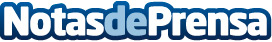 Fundación Pfizer y Wayra promueven la innovación y el emprendimiento en salud en la Universitat Politècnica de ValènciaFundación Pfizer, Wayra y la Universitat Politècnica de València reúnen a más de 60 estudiantes en el "Foro InnovaU: una puerta al futuro"Datos de contacto:Trescom Trescom 653521047Nota de prensa publicada en: https://www.notasdeprensa.es/fundacion-pfizer-y-wayra-promueven-la_1 Categorias: Valencia Eventos Universidades Innovación Tecnológica http://www.notasdeprensa.es